GUIA DE RETROALIMENTACIÓN Nº5 QUÍMICAIIº MEDIONombre_______________________________________ Curso:_______ Fecha: ____                                                       ACTIVIDAD1.-De qué factor dependen las propiedades coligativas?1.-Observa la siguiente curva de calentamiento. Si suministras calor en una tasa constante a un material aislante y gráficas su temperatura respecto del tiempo, obtendrás una curva de calentamiento. Las curvas de calentamiento revelan un par de cosas interesantes sobre cambios de fase, cuando un material cambia de una fase (por ejemplo, sólido, líquido, gas) a otra.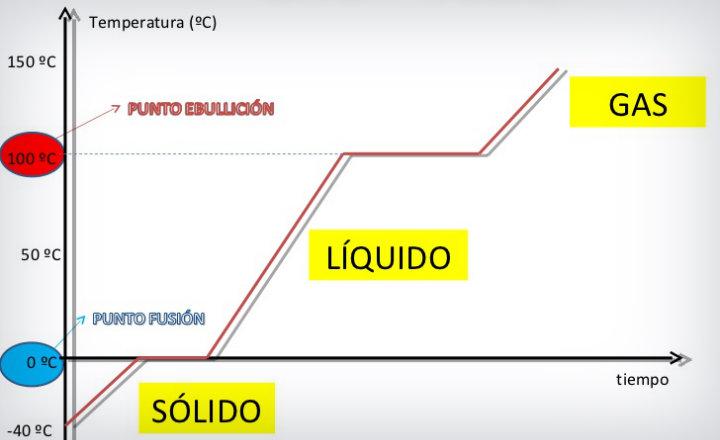 ¿En qué estado se encuentra la sustancia a 50°C?  _______líquido_______¿En qué estado se encuentra la sustancia a 150°C? ______gaseoso________¿En qué estado se encuentra la sustancia a -30°C? ______sólido_________¿Qué cambio de fase representan los 0°C? ______fusión___________¿Qué cambio de fase representa los 100°C?  _______ebullición__________¿A qué sustancia hará referencia esta curva de Calentamiento que hierve a 100°C y congela a 0°C? ________agua_______________2.- ¿Qué relación existe entre la temperatura y la presión de vapor? 3.- ¿Qué relación entre la presión atmosférica y la ebullición?4.- ¿Qué relación entre la presión de vapor y la ebullición?5.- ¿Cuál es la diferencia entre evaporación y ebullición de un líquido?6.- En un gráfico de presión v/s Temperatura ¿Qué representa la Temperatura       a 760mmmHg (1 atm)?Las propiedades coligativas dependen de la cantidad de soluto que se agrega a un solvente puro.A mayor temperatura mayor presión de vapor. Son directamente proporcionales.A mayor presión atmosférica mayor temperatura de ebullición. A mayor sea la presión de vapor de la sustancia, más rápido alcanzará la ebullición.La evaporación ocurre en la superficie del líquido, en cambio la ebullición ocurre en todo el líquido.Es la Temperatura de ebullición, es decir, la Temperatura a la cual la presión de vapor del líquido se iguala a la presión atmosférica.